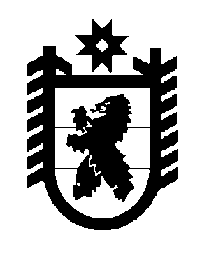 Российская Федерация Республика Карелия    ПРАВИТЕЛЬСТВО РЕСПУБЛИКИ КАРЕЛИЯПОСТАНОВЛЕНИЕот 28 августа 2017 года № 294-Пг. Петрозаводск О внесении изменения в постановление Правительства Республики Карелия от 15 февраля 2017 года № 63-ППравительство Республики Карелия постановляет:Внести в пункт 14 приложения к постановлению Правительства Республики Карелия от 15 февраля 2017 года № 63-П «О распределении на 2017 год субсидий местным бюджетам на реализацию мероприятий государственной программы Республики Карелия «Развитие транспортной системы» (в целях содержания и ремонта дорог)»     (Официальный интернет-портал правовой информации (www.pravo.gov.ru), 17 февраля 2017 года,           № 1000201702170002; 9 августа 2017 года, №  1000201708090005) изменение, изложив его в следующей редакции:Временно исполняющий обязанности
Главы Республики Карелия                                                       А.О. Парфенчиков«14.Пряжинский муниципальный район, в том числе18 034,0Пряжинское городское поселение1 320,0Чалнинское сельское поселение5 972,0Ведлозерское сельское поселение1 350,0Крошнозерское сельское поселение315,0Матросское сельское поселение926,7Святозерское сельское поселение1 211,5Эссойльское сельское поселение6 938,8».